 SEMANA DEL 14 AL 18 DE DICIEMBRE 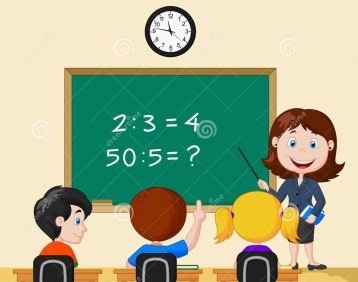 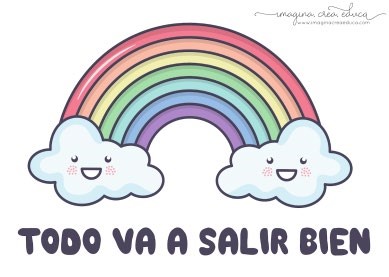 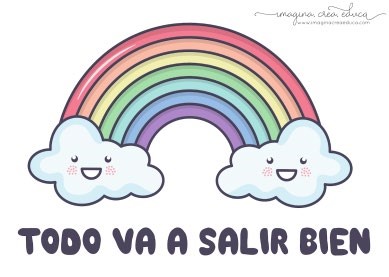   PLAN DE TRABAJO ESCUELA PRIMARIA: ___________  TERCER GRADO MAESTRO (A) : _________________ NOTA: si aún no tienes los libros de textos, soló realiza las actividades del cuaderno. NOTA: es importante que veas las clases por la televisión diariamente para poder realizar tus actividades.   ASIGNATURA APRENDIZAJ E ESPERADO PROGRAMA DE TV  ACTIVIDADES SEGUIMIENTO Y RETROALIMENTACIÓ N LU NES Educación Socioemocional Toma decisiones ante un estado aflictivo, que le permitan mejorar sus respuestas y generar bienestar. Vámonos de campamento Marca con una palomita lo que harías en las siguientes situaciones. 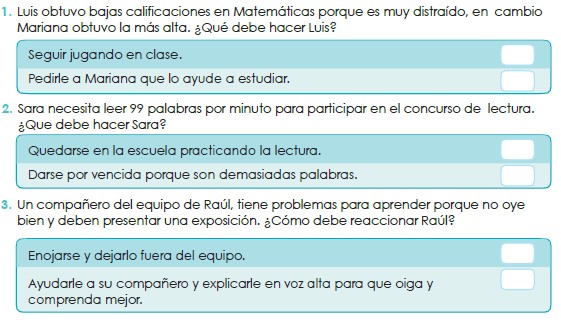 Envía evidencias de tus trabajos al whatsApp de tu maestro (a), tienes hasta las 9:00 p.m de cada día. NOTA: no olvides ponerle la fecha a cada trabajo y tú nombre en la parte de arriba.   LU NES Ciencias Naturales Identifica la respiración en animales, las estructuras asociadas y su relación con el medio natural A todo pulmón Contesta las siguientes preguntas en tu cuaderno: ¿Cuáles animales acuáticos no respiran por branquias? ¿A través de qué órganos efectúan la respiración estos animales? ¿Cuál es la función del orificio que estos animales tienen en la parte superior de su dorso? ¿Para qué suben a la superficie las orcas, ballenas y delfines? ¿Por qué las ballenas aguantan tanto tiempo sumergidas sin respirar? Envía evidencias de tus trabajos al whatsApp de tu maestro (a), tienes hasta las 9:00 p.m de cada día. NOTA: no olvides ponerle la fecha a cada trabajo y tú nombre en la parte de arriba.   en el que viven. Lengua materna Conoce la función y las características gráficas de los folletos y los emplea como medio para informar a otros. ¡Hagamos un folleto! En una hoja blanca realiza un folleto sobre el cuidado del medio ambiente.   No olvides poner imágenes y decorarlo de una manera llamativa para el lector. Vida Saludable Consume alimentos frescos de la región e identifica cómo esta práctica beneficia al medio ambiente. Respeto a los seres vivos Escribe en tu cuaderno ¿Cómo podemos cuidar de los seres vivos y su impacto en el medio ambiente? Haz un pequeño dibujo. ASIGNATURA APRENDIZAJE ESPERADO PROGRAMA DE TV  ACTIVIDADES SEGUIMIENTO Y RETROALIMENTACIÓ N MART ES Lengua materna Corrige sus textos para hacer claro su contenido. ¡Revisemos el folleto! Analiza el folleto que realizaste la clase anterior y contesta la siguiente rubrica. Envía evidencias de tus trabajos al whatsApp de tu maestro (a), tienes hasta las 9:00 p.m de cada día. 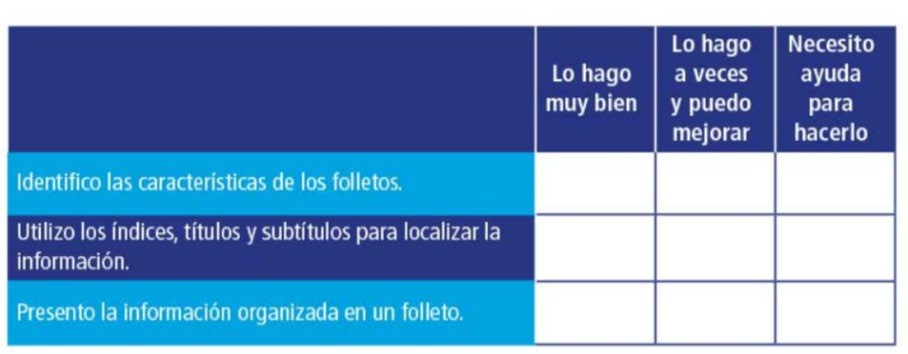 Realiza la página 47 de tu libro de español. NOTA: no olvides ponerle la fecha a cada trabajo y tú nombre en  la parte de arriba.    Matemáticas Resolución de multiplicaciones cuyo producto sea hasta del orden de las centenas, mediante diversos procedimientos (como suma de multiplicaciones parciales, multiplicaciones por 10, 20, 30, etcétera). Aprendemos y jugamos Realiza las siguientes multiplicaciones en tu cuaderno: 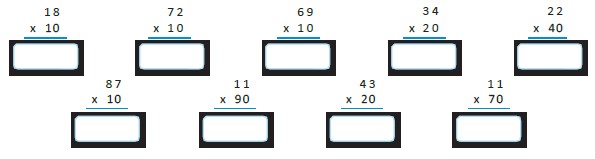 NOTA: no olvides ponerle la fecha a cada trabajo y tú nombre en  la parte de arriba.   Formación Cívica y Ética Reconoce la diversidad étnica, social, cultural, lingüística, de capacidades y de género en su entorno, y se relaciona con las personas y la naturaleza con respeto y empatía. ¡En peligro, cuidémoslas! Piensa y escribe una manera de preservar y cuidar la diversidad étnica de nuestro país.  ¿Sabías que en nuestro país se hablan 68 lenguas indígenas? Lee y realiza la página 54 , 55 y 56 de tu libro de formación. NOTA: no olvides ponerle la fecha a cada trabajo y tú nombre en  la parte de arriba.   Ciencias Naturales Identifica la respiración en animales, las estructuras asociadas y su El singular caso de los anfibios… Investiga y escribe en tu cuaderno como es la respiración en el caso de los anfibios, ¿Sabías que es distinta a los demás?. relación con el medio natural en el que viven. 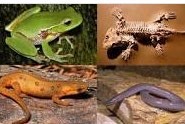 ASIGNATURA APRENDIZAJE ESPERADO PROGRAMA DE TV  ACTIVIDADES SEGUIMIENTO Y RETROALIMENTACIÓ N MIÉRCOLES   Matemáticas Resolución de multiplicaciones cuyo producto sea hasta del orden de las centenas, mediante diversos procedimientos (como suma de multiplicaciones parciales, multiplicaciones por 10, 20, 30, etcétera). El tablero de ajedrez Contesta los siguientes problemas en tu cuaderno: En un puesto de flores, las margaritas cuestan 13 pesos para cada una. Para hacer un arreglo floral se necesitan 50 margaritas ¿Cuánto se gastaran en las flores? En un puesto de frutas, la bolsa de pepinos cuesta 10 pesos. ¿Cuánto pagará Alfredo si compra 38 bolsas? Esther compró  76 paquetes de papel de 20 hojas cada uno. ¿Cuantas hojas compro en total? Envía evidencias de tus trabajos al whatsApp de tu maestro (a), tienes hasta las 9:00 p.m de cada día. NOTA: no olvides ponerle la fecha a cada trabajo y tú nombre en la parte de arriba.   MIÉRCOLES   Ciencias Naturales Identifica la respiración en animales, las estructuras asociadas y su relación con el medio natural en el que viven. Animales con respiración pulmonar Realiza la siguiente actividad en el cuaderno. 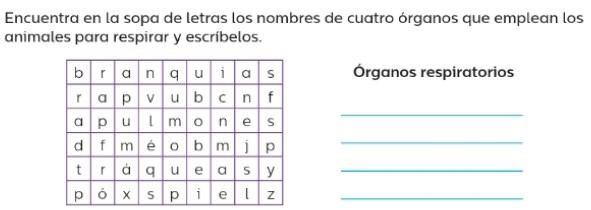 Envía evidencias de tus trabajos al whatsApp de tu maestro (a), tienes hasta las 9:00 p.m de cada día. NOTA: no olvides ponerle la fecha a cada trabajo y tú nombre en la parte de arriba.   MIÉRCOLES   Lengua materna Encuentra patrones ortográficos en palabras derivadas de una misma familia léxica. Un intruso en la familia: identificamos palabras que derivan de una misma familia léxica Las familias léxicas son conjuntos de palabras que comparten significado y ortografía.  Realiza el siguiente ejercicio en tu cuaderno. Envía evidencias de tus trabajos al whatsApp de tu maestro (a), tienes hasta las 9:00 p.m de cada día. NOTA: no olvides ponerle la fecha a cada trabajo y tú nombre en la parte de arriba.   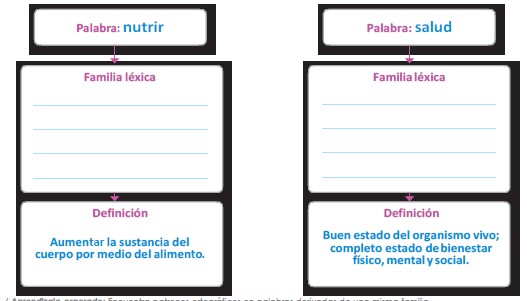 ASIGNATURA APRENDIZAJE ESPERADO PROGRAMA DE TV  ACTIVIDADES SEGUIMIENTO Y RETROALIMENTACIÓ N JUEVES Ciencias Naturales Identifica la respiración en animales, las estructuras asociadas y su relación con el medio natural en el que viven. Casi todo acerca de la respiración Escoge a tu animal favorito e investiga todo acerca de su respiración, cual es el órgano que utiliza para respirar, como es su alimentación, el medio natural donde vive. No olvides dibujarlo. Envía evidencias de tus trabajos al whatsApp de tu maestro (a), tienes hasta las 9:00 p.m de cada día. NOTA: no olvides ponerle la fecha a cada trabajo y tú nombre en la parte de arriba.   JUEVES  Matemáticas Resolución de multiplicaciones cuyo producto sea hasta del orden de las centenas, mediante diversos procedimientos (como suma de multiplicaciones parciales, multiplicaciones por 10, 20, 30, etcétera). Pisos y azulejos Realiza las siguientes multiplicaciones en tu cuaderno: 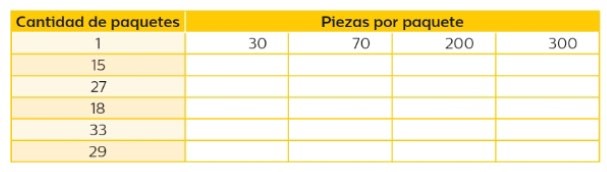 Envía evidencias de tus trabajos al whatsApp de tu maestro (a), tienes hasta las 9:00 p.m de cada día. NOTA: no olvides ponerle la fecha a cada trabajo y tú nombre en la parte de arriba.   JUEVES  Lengua materna Escribe chistes para publicarlos. ¿Jíta enchi attúa? ¿Qué te hace reír?  Título de la actividad: ¿Qué te hace reír? Escribe en tu cuaderno 3 chistes de tu elección.  Escribe de qué fuente de información los sacaste. Envía evidencias de tus trabajos al whatsApp de tu maestro (a), tienes hasta las 9:00 p.m de cada día. NOTA: no olvides ponerle la fecha a cada trabajo y tú nombre en la parte de arriba.   ASIGNATURA APRENDIZAJE ESPERADO PROGRAMA DE TV  ACTIVIDADES SEGUIMIENTO Y RETROALIMENTACIÓ N VIERNES  Matemáticas Resolución de multiplicaciones cuyo producto sea hasta del orden de las centenas, mediante diversos procedimientos (como suma de multiplicaciones parciales, multiplicaciones por 10, 20, 30, etcétera). Los asientos del avión Resuelve los siguientes problemas en tu cuaderno: Un fabricante de ropa produce 30 faldas por día ¿Cuántas faldas producirá en 15 días? Una copiadora saca 60 copias por minuto ¿Cuántas copias sacara en una hora?  Si el kilo de manzana en la frutería cuesta 25 pesos y se vendieron 300 kilos esta semana ¿Cuánto dinero se recaudó de la venta? Envía evidencias de tus trabajos al whatsApp de tu maestro (a), tienes hasta las 9:00 p.m de cada día. NOTA: no olvides ponerle la fecha a cada trabajo y tú nombre en la parte de arriba.   VIERNES Educación socioemocional Reconoce los rasgos personales que le pueden ayudar a afrontar estados aflictivos. Ayudo a Mambo a regresar a casa Marca con una palomita, la reacción que demuestra un buen manejo de las emociones. 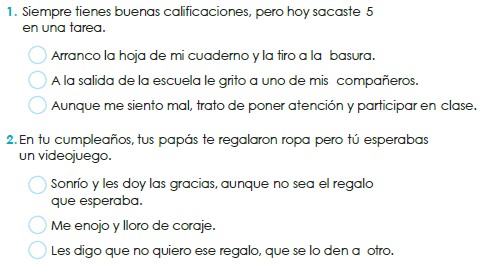 Envía evidencias de tus trabajos al whatsApp de tu maestro (a), tienes hasta las 9:00 p.m de cada día. NOTA: no olvides ponerle la fecha a cada trabajo y tú nombre en la parte de arriba.   VIERNES Vida Saludable Valora sus logros para afrontar nuevos retos en el juego y la actividad física. Jugando con mi ritmo  Escribe en tu cuaderno las medidas que toman en tu hogar para intentar llevar una vida saludable. Envía evidencias de tus trabajos al whatsApp de tu maestro (a), tienes hasta las 9:00 p.m de cada día. NOTA: no olvides ponerle la fecha a cada trabajo y tú nombre en la parte de arriba.   